INDICADOR GLOBAL DE LA ACTIVIDAD ECONÓMICADURANTE ABRIL DE 2021(Cifras desestacionalizadas)El INEGI informa que el Indicador Global de la Actividad Económica (IGAE) mostró una disminución de 0.2% en términos reales en el cuarto mes del año en curso respecto al mes previo, con cifras desestacionalizadas.Indicador Global de la Actividad Económica al mes de abril de 2021Series desestacionalizada y de tendencia-ciclo(Índice 2013=100) Fuente: INEGI.	Por grandes grupos de actividades, las Primarias cayeron 2.9% y las Secundarias se redujeron 0.2%, mientras que las Terciarias aumentaron 0.3% durante abril de 2021 frente al mes precedente.En términos anuales, el IGAE registró un avance real de 21.4% en el mes de referencia. Por grandes grupos de actividades, las Secundarias crecieron 35.7% y las Terciarias se incrementaron 17%, en tanto que las actividades Primarias descendieron 0.1% con relación a igual mes de 2020.Indicador global de la actividad económica durante abril de 2021Cifras desestacionalizadas por grandes grupos de actividades económicas Nota: La serie desestacionalizada del IGAE se calcula de manera independiente a la de sus componentes.Fuente: INEGI.Nota al usuarioLa Tasa de No Respuesta en la captación de las encuestas económicas que se consideraron para la integración del Indicador Global de la Actividad Económica (IGAE) como lo son: Encuesta Nacional de Empresas Constructoras (ENEC), Encuesta Mensual de la Industria Manufacturera (EMIM), Encuesta Mensual sobre Empresas Comerciales (EMEC) y Encuesta Mensual de Servicios (EMS) correspondientes al mes de abril de 2021, registraron porcentajes apropiados de acuerdo con el diseño estadístico de las muestras; así como la captación de la Estadística de la Industria Minerometalúrgica (EIMM) y los registros administrativos que difunde el Instituto. Para las actividades agropecuarias, de servicios financieros y del gobierno se complementaron con otros registros administrativos provenientes de las Unidades del Estado que se recibieron oportunamente vía correo electrónico y captación por internet, lo que permitió la generación de estadísticas con niveles altos de cobertura y precisión, para su integración en el IGAE.Se anexa Nota TécnicaPara consultas de medios y periodistas, contactar a: comunicacionsocial@inegi.org.mx o llamar al teléfono (55) 52-78-10-00, exts. 1134, 1260 y 1241.Dirección de Atención a Medios / Dirección General Adjunta de Comunicación 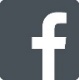 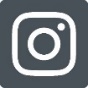 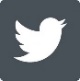 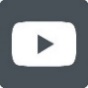 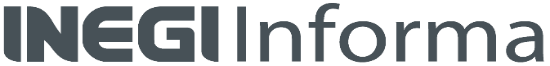 NOTA TÉCNICAINDICADOR GLOBAL DE LA ACTIVIDAD ECONÓMICADURANTE ABRIL DE 2021(Cifras desestacionalizadas)El Instituto Nacional de Estadística y Geografía (INEGI) informa que, con base en datos desestacionalizados, el Indicador Global de la Actividad Económica (IGAE) mostró una disminución de 0.2% en términos reales en el cuarto mes del año en curso con relación al mes inmediato anterior.Gráfica 1Indicador Global de la Actividad Económica al mes de abril de 2021Series desestacionalizada y de tendencia-ciclo(Índice 2013=100) Fuente: INEGI.	Por grandes grupos de actividades, las Primarias cayeron 2.9% y las Secundarias se redujeron 0.2%, mientras que las Terciarias aumentaron 0.3% durante abril de 2021 frente al mes precedente.Gráfica 2Actividades Primarias al mes de abril de 2021Series desestacionalizada y de tendencia-ciclo(Índice 2013=100)Fuente: INEGI.Gráfica 3Actividades Secundarias al mes de abril de 2021Series desestacionalizada y de tendencia-ciclo(Índice 2013=100) Fuente: INEGI.Gráfica 4Actividades Terciarias al mes de abril de 2021Series desestacionalizada y de tendencia-ciclo(Índice 2013=100)         Fuente: INEGI.Cifras OriginalesEn la siguiente gráfica se muestra la variación de los datos originales del IGAE y de los tres grandes grupos de actividades que lo conforman.Gráfica 5Indicador global de la actividad económica durante abrilp/ de 2021(Variación % real respecto al mismo mes del año anterior)*Nota:	El IGAE no incluye los subsectores de Aprovechamiento forestal, de pesca, caza y captura, ni la totalidad de las Actividades Terciarias, por lo que su tasa de crecimiento puede diferir de la que registre el PIB. *        Es importante mencionar que la comparación de las cifras en términos anuales está influida por efecto estadístico debido a que desde finales de marzo de 2020, por el estado de emergencia sanitaria originada por el COVID-19, se suspendieron varias actividades económicas.p/      Cifras preliminares. Fuente:	INEGI.Nota al usuarioLa Tasa de No Respuesta en la captación de las encuestas económicas que se consideraron para la integración del Indicador Global de la Actividad Económica (IGAE) como lo son: Encuesta Nacional de Empresas Constructoras (ENEC), Encuesta Mensual de la Industria Manufacturera (EMIM), Encuesta Mensual sobre Empresas Comerciales (EMEC) y Encuesta Mensual de Servicios (EMS) correspondientes al mes de abril de 2021, registraron porcentajes apropiados de acuerdo con el diseño estadístico de las muestras; así como la captación de la Estadística de la Industria Minerometalúrgica (EIMM) y los registros administrativos que difunde el Instituto. Para las actividades agropecuarias, de servicios financieros y del gobierno se complementaron con otros registros administrativos provenientes de las Unidades del Estado que se recibieron oportunamente vía correo electrónico y captación por internet, lo que permitió la generación de estadísticas con niveles altos de cobertura y precisión, para su integración en el IGAE.Por otra parte, se informa que las cifras desestacionalizadas y de tendencia-ciclo pueden estar sujetas a revisiones importantes debido al impacto inusual derivado de la emergencia sanitaria del COVID-19. La estrategia seguida por el INEGI ha sido revisar de manera particular cada serie de tiempo y analizar la necesidad de incluir algún tratamiento especial (outliers) en los modelos de ajuste estacional para los meses de la contingencia. Lo anterior con el objetivo de que los grandes cambios en las cifras originales no influyan de manera desproporcionada en los factores estacionales utilizados.Nota metodológicaEl Indicador Global de la Actividad Económica (IGAE) permite conocer y dar seguimiento a la evolución del sector real de la economía, en el corto plazo, proporcionando valiosa información para la toma de decisiones.Su cobertura geográfica es nacional y alcanza una representatividad del 94.7% del valor agregado bruto del año 2013, año base de los productos del Sistema de Cuentas Nacionales de México (SCNM).Las cifras mensuales del IGAE están disponibles desde el mes de enero de 1993 y se expresan en índices de volumen físico con base fija en el año 2013=100, los cuales son de tipo Laspeyres.Es importante destacar que la mayoría de las series económicas se ven afectadas por factores estacionales. Éstos son efectos periódicos que se repiten cada año y cuyas causas pueden considerarse ajenas a la naturaleza económica de las series, como son las festividades, el hecho de que algunos meses tienen más días que otros, los periodos de vacaciones escolares, el efecto del clima en las estaciones del año, y otras fluctuaciones estacionales, por ejemplo, la elevada producción de juguetes en los meses previos a la Navidad provocada por la expectativa de mayores ventas en diciembre.En este sentido, la desestacionalización o ajuste estacional de series económicas consiste en remover estas influencias intra-anuales periódicas, debido a que su presencia dificulta diagnosticar o describir el comportamiento de una serie económica al no poder comparar adecuadamente un determinado mes con el inmediato anterior.  Analizar la serie desestacionalizada ayuda a realizar un mejor diagnóstico y pronóstico de su evolución, ya que facilita la identificación de la posible dirección de los movimientos que pudiera tener la variable en cuestión, en el corto plazo.Las series originales se ajustan estacionalmente mediante el paquete estadístico X-13ARIMA-SEATS. Para conocer la metodología se sugiere consultar la siguiente liga:https://www.inegi.org.mx/app/biblioteca/ficha.html?upc=702825099060Asimismo, las especificaciones de los modelos utilizados para realizar el ajuste estacional están disponibles en el Banco de Información Económica, seleccionando el icono de información  correspondiente a las “series desestacionalizadas y de tendencia-ciclo” del IGAE.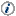 Las cifras del IGAE se elaboran utilizando el mismo marco conceptual y metodológico empleado en el cálculo de las Cuentas de Bienes y Servicios del SCNM, mismo que sigue el cálculo del Producto Interno Bruto Trimestral (PIBT) y del Indicador Mensual de la Actividad Industrial (IMAI). Igualmente incorpora los lineamientos internacionales sobre contabilidad nacional, que se han establecido por las Naciones Unidas (NU), la Organización para la Cooperación y Desarrollo Económicos (OCDE), el Banco Mundial (BM), el Fondo Monetario Internacional (FMI), y la Comisión Europea; dichas recomendaciones se encuentran difundidas en el Manual del Sistema de Cuentas Nacionales 2008 (SCN2008) y en el Manual de Cuentas Nacionales Trimestrales, Conceptos, Fuentes de Datos y Compilación 2001 (CNT 2001) editado por el Fondo Monetario Internacional.Los cálculos de corto plazo se alinean con las cifras anuales de las Cuentas de Bienes y Servicios, aplicando la técnica Denton a nivel de clase de actividad económica, evitando que se interpreten de diferente manera resultados que pueden diferir por su grado de cobertura o por la fecha de su disponibilidad, pero nunca en su base conceptual. Los resultados de las Actividades Secundarias y Terciarias se desagregan en 13 actividades económicas.Las principales fuentes de información para este indicador son: la Estadística de la Industria Minero-Metalúrgica (EIMM); la Encuesta Mensual de la Industria Manufacturera (EMIM); la Encuesta Nacional de Empresas Constructoras (ENEC) y la Encuesta Nacional de Ocupación y Empleo (ENOE), elaboradas por el INEGI. También se obtienen datos proporcionados por cámaras y asociaciones de productores e instituciones públicas y privadas. La información contenida en este documento es generada por el INEGI con base en los indicadores de corto plazo del Sistema de Cuentas Nacionales de México y se da a conocer en la fecha establecida en el Calendario de difusión de información estadística y geográfica y de Interés Nacional.Las series del IGAE, podrán ser consultadas en la sección PIB y Cuentas Nacionales de México y en el Banco de Información Económica (BIE), de la página del Instituto en Internet: https://www.inegi.org.mx.ActividadesVariación % real respecto al mes previoVariación % real respecto a igual mes de 2020IGAE(-)   0.221.4Actividades Primarias (-)   2.9(-)    0.1Actividades Secundarias(-)   0.235.7   Actividades Terciarias0.317.0